Физкультурное занятие для детей 6 - 7 летВводная частьХодьба на месте или по комнатеХодьба по комнате на носкахХодьба по комнате на пяткахХодьба с высоким подниманием коленейПодскоки в движенииЛегкий бег«Слоники»: ползание с опорой на ладони и колени«Черепашки»: ползание с опорой на локти и колени«Мишки»: передвижение с опорой на стопы и ладони«Мишки» назад«Паучки»: передвижение ногами вперед с опорой на руки (руки сзади)Легкий бегКомплекс общеразвивающих упражнений    1.    И. п. — стойка ноги на ширине плеч, руки на пояс. 1 —руки в стороны; 2 — руки за голову; 3 — руки в стороны; 4 — исходное положение (6-8 раз).2.	И. п. — стойка пятки вместе, носки врозь на ширине ступни, руки за голову. I — поворот вправо, руки в стороны; 2 — исходное положение; 3—4 — влево (6 раз).3.	И. п. — стойка пятки вместе, носки врозь на ширине ступни, руки в стороны. 1 — присесть руки на пояс; 2 — исходное положение (6 раз).4.	И. п. — сидя, ноги врозь, руки на пояс. I — руки в стороны; 2 — наклон вперед, коснуться носка правой (левой) ноги; 3 — выпрямиться, руки в стороны; 4 — исходное положение (6-8 раз).5.	И. п. —лежа на спине, руки вдоль туловища. Имитация езды на велосипеде (1—8 раз, пауза и повторить) (3-4 раза).6.	  6.    И. п. — стойка ноги вместе, руки на пояс. 1-8 — прыжки на правой ноге; 1 -8 — прыжки на левой, пауза и повторить.Основная часть1.	Прыжки с продвижением вперед с зажатым между ног предметом. Выполнять по прямой.  Повторить 4-5 раз.2.	Отбивание мяча одной рукой о пол (10 раз правой, 10 раз левой).3.	Отбивание мяча одной рукой в движении по прямой (повторить 3 раза)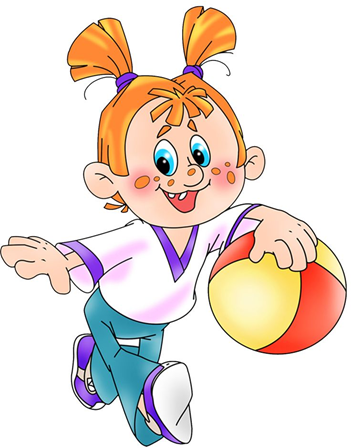 Подвижная игра«Медведи и пчелы»Взрослые пчелы, дети – медведи. Пчелы находятся в улье.  По сигналу  пчелы летят на луг за медом и жужжат. Как только все пчелы улетят, медведи заходят в улей и лакомятся медом. По сигналу: «Медведи!» - пчелы летят и жалят медведей, не успевших убежать из улья (дотрагиваясь до них рукой). Затем пчелы возвращаются в улей, и игра возобновляется, дети и взрослые  меняются ролями.Заключительная частьСтроевое упражнениеПо команде «Прыжком напра-во!» дети прыгают с поворотом направо. по команде «Прыжком нале-во!» дети прыгают с поворотом налево.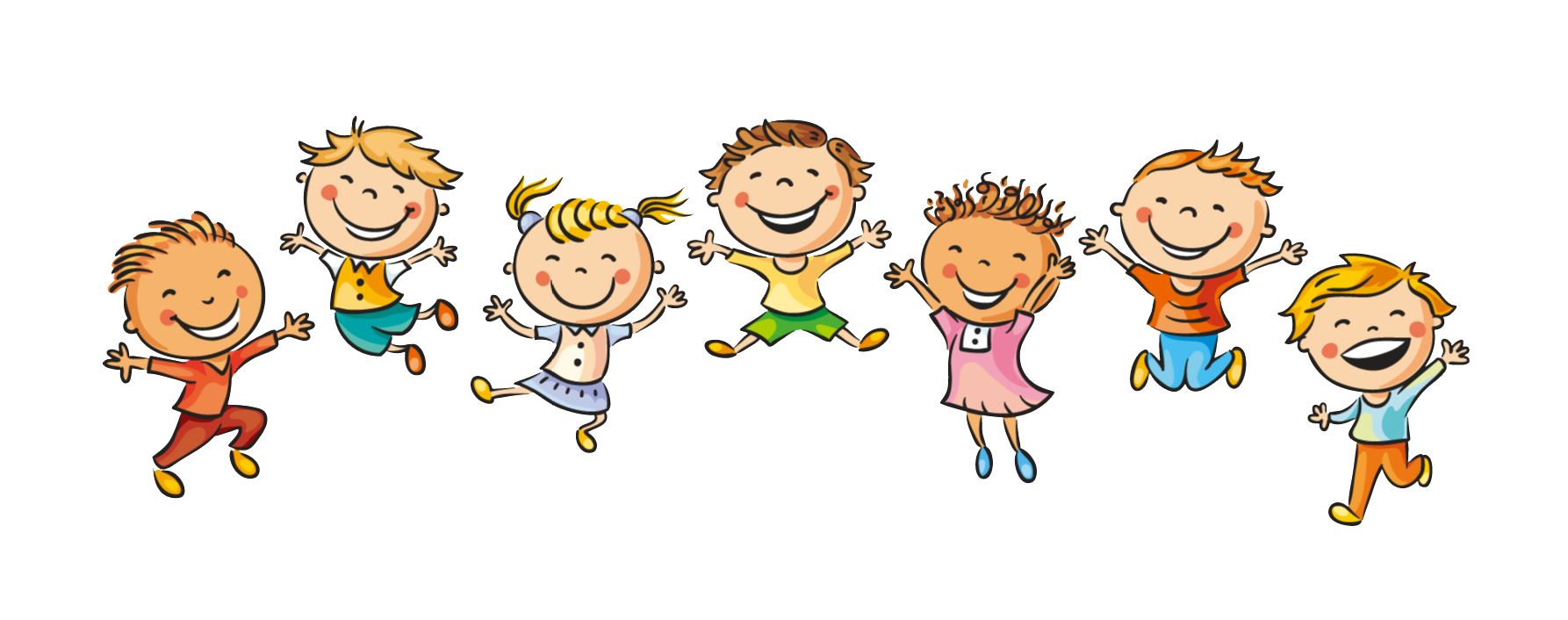 